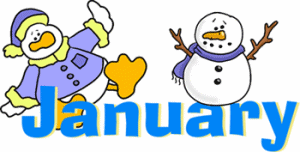 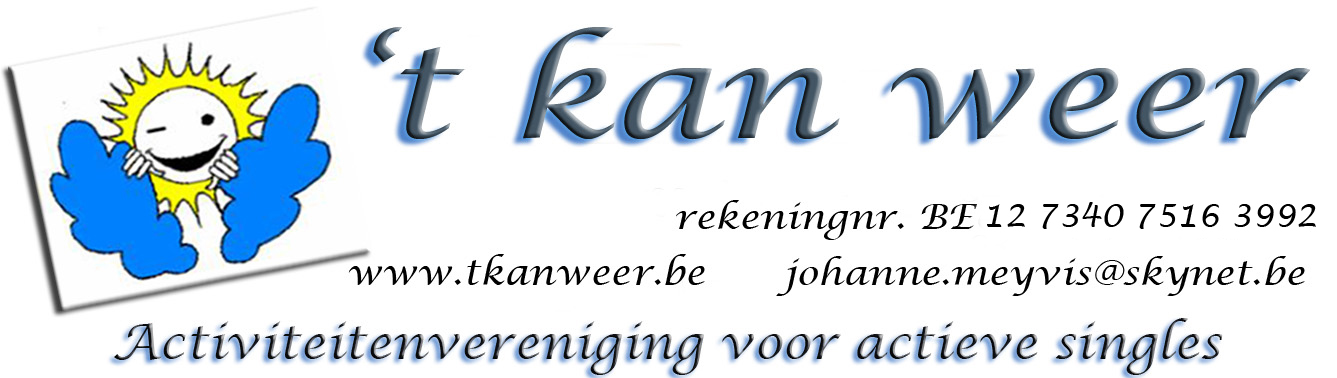 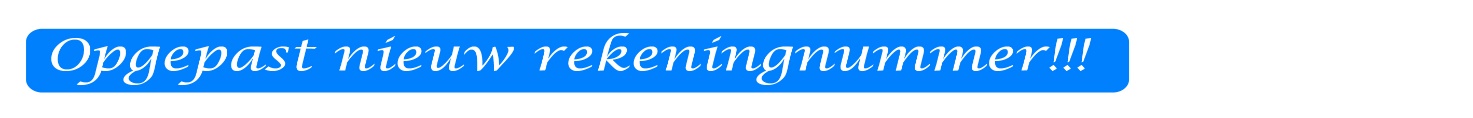 Lokaal voor onze babbelavonden: cafetaria vanSportcentrum Grand Slam, Tennisstraat 3, TienenBij activiteiten met contactpersoon steeds de contactpersoon verwittigen van je komst.Vrijdag 22 december: babbelavond TienenNieuwkomers en leden, iedereen is welkom voor een babbeltje in het cafetaria.Waar:		20.00 uur Cafetaria Sportcentrum Grand Slam, Tennisstraat 3, 3300 Tienen.Inlichtingen:	Johanne tel: 016 81 63 69,  gsm: 0477 91 20 36.Zondag 24 december: etentje restaurant Kopenhagen TienenWie de vooravond van Kerstmis niet in familiekring doorbrengt en niet graag alleen thuis blijft, kan dit jaar terecht in restaurant Kopenhagen, voor een lekker en gezellig etentje.Verschillende mensen betoonden alvast interesse. Kerstmenu:Licht gerookte zalm mi-cuit, groentje en zalmkroketjeofKwartelfilet met panciotti van girollen en butternutcoulisofGegratineerde oesters met Franciacortasaus⋇⋇⋇Bisque van kreeft, zeekraal en moscato di Trani⋇⋇⋇Gevulde Kalkoen “classico”, jus fin champagne, kerstgarnituur en amandelkrokettenofKabeljauwhaasje, langoustines, wintergroenten en blanke boter⋇⋇⋇Jingle bellsPrijs menu 	 60€“A la carte” is ook mogelijk (weliswaar beperkte keuze).'t Kan Weer komt voor de leden achteraf tussen voor € 5 per persoon.Afspraak:	19.30 uur, Restaurant Kopenhagen, Vierde Lansierslaan 40 te Tienen.Inlichtingen:	Luc  gsm: 0496 48 75 84 (inschrijven uiterlijk op 8 december)Vrijdag 29 december: avondwandeling  TienenNaar jaarlijkse traditie zal er ook dit jaar een avondwandeling plaatsvinden in de stad Tienen.Afstand: ongeveer 6 km.	Prijs: gratisVertrek:	 18.30 uur aan Theatercafé, Sint Jorisplein 20, 3300 Tienen.Inlichtingen:	Luc  gsm: 0496 48 75 84Zondag 31 december: van Oud naar NieuwWie op Oudejaarsavond niet weet waar naartoe en niet graag alleen thuis blijft, kan samen met ons oudjaarsavond doorbrengen in restaurant “Vigiliae” in Tienen voor een gezellig etentje.Ook hier zijn er reeds een aantal geïnteresseerden.Men kan er alleen volgens het menu bediend worden.Nieuwjaarsmenu:Aperitief: Cava met hapjes.*****Voorgerecht keuze uit:Scampi curry of Duo van wildpaté of Carpaccio.*****Hoofdgerecht keuze uit: Parelhoen met wintergarnituur en calvadossaus of Kabeljauw met witloofsaus of Scampi van de chef (look, tuinkruiden, pilipili, kersttomaten, room).De hoofgerechten worden geserveerd met friet, kroketten, puree of pasta.*****Dessert: dessertbord met koffie.Prijs menu:	65 €'t Kan Weer komt voor de leden achteraf tussen voor € 5 per persoon.Afspraak:	19.30 uur, Restaurant Vigiliae, Grote Markt 10, 3300 Tienen.Inlichtingen:	Luc  gsm: 0496 48 75 84 (inschrijven uiterlijk op 8 december en de keuze vermelden van voorgerecht en hoofdschotel).Vrijdag 5 januari: terrasje met een babbelVoor degene die niet weten wat te doen, is er de mogelijkheid om deze vrijdagvond eens samen te komen in de gezellige huiskamerbar van Wilma, waar de drankjes en de bediening bijzonder zijn.Afspraak:	 om 19.00 uur,	 Wilma, Grote Markt 28, 3300 Tienen.Inlichtingen:		Luc  gsm: 0496 48 75 84.Zaterdag 6 januari: Helmut Lotti nieuwjaarsconcertKiwanis Tienen Hageland organiseert voor de 36ste keer haar traditioneel Nieuwjaarsconcert met ditmaal een Vlaamse supervedette, Helmut Lotti, een schitterende stem van een gewaardeerde artiest die van alle markten thuis is: schlagers, gospel, rock, classic en zelfs metalHij brengt u deze keer een mix van licht klassiek, perfect passend bij ons Nieuwjaarsconcert.Graag nodigt Kiwanis u uit op dit concert. De opbrengst van dit event gaat integraal naar de sociale doelen van Kiwanis Tienen Hageland.Waar:	deuren 19.00 uur	aanvang 20.00 uur, 	Zaal Manege, Sint-Jorisplein, 3300 Tienen.Prijs:		€ 45 te betalen op rekeningnr. BE76 7343 2308 6595 van Scheepmans Nadine.Kaarten te bekomen zolang de voorraad strekt.Inlichtingen en kaarten:	Nadine  tel: 016 76 61 82,  gsm: 0494 71 60 08Zondag 7 januari: restaurantdag Harmonie OplinterDe Koninklijke Harmonie Sint-Genoveva  nodigt ons uit op hun 45ste restaurantdag. Mosselen, kipfilet, gebraad of koninginnenhapje met frietjes of brood.Vegetarische aanbod, roomijs en taart.Afspraak:	12.00 uur Parochiecentrum, Ganzendries 29, 3300 OplinterInlichtingen:	Gerda tel:  016 81 65 29  gsm:  0476 61 23 13  (inschrijven uiterlijk op 2 januari)Dinsdag 9 januari: film “ HET SMELT” LeuvenHet Smelt vertelt het verhaal van Eva die, vele jaren na een snikhete zomer die volledig uit de hand liep, terugkeert naar haar geboortedorp met een ijsblok in de koffer van haar auto om af te rekenen met haar verleden en een beklijvende boodschap achter te laten.Wanneer:	14,00 uur.	Prijs: € 10,45.Hoe:	We kunnen gaan met de trein van 13.06 uur.      Prijs trein met keycard € 5,80 heen en terug.Waar:		Kinepolis, Bondgenotenlaan 145/149, 3000 LeuvenInlichtingen:	Luc  gsm: 0496 48 75 84. (graag een seintje als je meegaat).Vrijdag 12 januari: “Museum M” LeuvenIn het najaar van 2023 presenteert M een grote overzichtstentoonstelling over Dieric Bouts in het kader van het 'New Horizons’ Dieric Bouts Festival'. Nooit eerder kwamen zoveel werken van de Vlaamse Meester bijeen in zijn thuisstad. Bovendien krijg je een totaal nieuwe kijk op werk van meer dan vijf eeuwen oud, door een radicale confrontatie met de beeldcultuur van vandaag.Hoe:	We kunnen gaan met de trein van 13.06 uur. Prijs trein met keycard € 5,80 heen en terug.Prijs: 		€ 12 standaardtarief.	We moeten op voorhand reserveren.Inschrijven en betalen van Museum tickets ten laatste op vrijdag 5 januari op nieuw rekeningnummer van ’t Kan weer BE12 7340 7516 3992, met de vermelding “museum + naam”.Inlichtingen en inschrijven: 	Nadine tel: 016 76 61 82, gsm: 0494 71 60 08Vrijdag 12 januari: babbelavond TienenNieuwkomers en leden, iedereen is welkom voor een babbeltje in het cafetaria.Waar:		20.00 uur Cafetaria Sportcentrum Grand Slam, Tennisstraat 3, 3300 Tienen.Inlichtingen:	Johanne tel:  016 81 63 69, gsm:  0477 91 20 36.Maandag 15 januari: plusfilm A Man Called OttoOtto Anderson is een norse weduwnaar die alleen plezier beleeft aan het bekritiseren en veroordelen van zijn geërgerde buren. Wanneer een levendig jong gezin naast hem komt wonen, ontmoet hij zijn gelijke in de gevatte en hoogzwangere Marisol. Dit leidt tot een onverwachte vriendschap die zijn wereld op zijn kop zal zetten.Locatie: 	CC De Kruisboog, Sint-Jorisplein 2, 3300  Tienen.Afspraak: 	13,45 uur, 	begin film 14,00 uur.Prijs en tickets: 	3 € aan de balie van CC De Kruisboog.Inlichtingen:	Luc gsm:  0496 48 75 84Dinsdag 16 januari: Dertienmaal HakendoverJaarlijkse bedevaart ter voorbereiding op de vermaarde paardenprocessie Paasmaandag 1 april 2024. Wij nodigen jullie allen graag uit op dinsdag 16 januari 2024 deel te nemen aan het "Dertienmaal" of delen hiervan..Vertrek:		13.30 uur, Kapel O.L.V. ten Steen, O.L.V. ten Steenstraat, Tienen (Grimde).Inlichtingen:	Luc gsm: 0496 48 75 84Vrijdag 19 januari: bowling + “onderonsje” TienenTijdens de wintermaanden hervatten wij op de derde vrijdag van de maand de bowlingavonden samen met het onderonsje. Het cafetaria van de bowling leent zich uitstekend om samen met de supporters van de bowlers en het onderonsje te laten samenvloeien.Waar:		20.00 uur,	Bowling Acro, Leuvenselaan 472, 3300 Tienen.Inlichtingen:	 Luc gsm:  0496 48 75 84.Vrijdag 26 januari: babbelavond TienenNieuwkomers en leden, iedereen is welkom voor een babbeltje in het cafetaria.Waar:		20.00 uur Cafetaria Sportcentrum Grand Slam, Tennisstraat 3, 3300 Tienen.Inlichtingen:	Johanne tel: 016 81 63 69  gsm: 0477 91 20 36.Zaterdag 27 januari: etentje “The Room” TienenLeuk restaurantje in het centrum van Tienen. Lekker, uiterst verse producten en in de namiddag serveren ze er de heerlijkste pannenkoeken. Beslist proberen!Afspraak:	19.00 uur, Restaurant The Room, Spiegelstraat 6, Tienen.Inschrijven:	Reinhild  tel: 016 84 44 29  gsm: 0478 09 26 11.(inschrijven uiterlijk vόόr 22 januari).Zondag 28 januari: wandeling van Bost naar GoetsenhovenWe wandelen een deel van de Ast- tot Bostwandeling. We vertrekken aan de Sint-Odulphuskerk in Bost zo naar het kasteel van Ast en verder naar Goetsenhoven, waar we in de Godison een halte kunnen inlassen en keren terug langs de Waterplankstraat naar Bost.Vertrek: 	13.00 uur, 	Parking Brico, Pollepelstraat 44, 3300 Tienen. Meerijden 0,50 €Start:		13.15 uur 	Ontmoetingscentrum De Buksboom, Sint-Odulphusstraat 15 Bost-Tienen. Afstand:	7,7 km of 4,4 kmInlichtingen:	Luc gsm: 0496 48 75 84.	(graag een seintje als je meegaat).Zaterdag 3 februari: Toneel Vissenaken speelt ”Familietrekjes”Toneel Vissenaken speelt “Familietrekjes”; Een klucht van Ray Cooney. Regie: Stef Boogaerts.Dokter David Derwael is volop bezig met de voorbereiding van zijn speech voor de opening van het nieuwe ziekenhuis H. Hart in Tienen. Tot hij plots onverwacht bezoek krijgt… Verpleegster Jeanine, een oud liefje, heeft wel een bijzonder kerstcadeau meegebracht: haar intussen meerderjarige zoon Lesly. En Lesly? Die wil kost wat kost zijn ‘papa’ leren kennen. De vrouw van dokter Derwael mag dit uiteraard niet te weten komen.Je raadt het al; dit is het begin van een heel hectische namiddag in het ziekenhuis.Waar;	Zaal De Kronkel, Kumtichstraat 329, 3300 Vissenaken.Aanvang 19.30 uur, 	Tickets 10,00 € via www.toneelvissenaken.be.Info en hulp bij reservatie/ 0497 65 12 19Zaterdag 17 februari: Toneelkring Lief en Leed NeerlinterStelt voor:	“Kuuroord Fontina”		Blijspel in 2 bedrijvenDoor POL Anrys	Regie: Michel RuymenWaar: 	Parochieczaal Neerlinter, Kasteelstraat 3, 3350 NeerlinterDeuren open 18.30 uur – voorstelling start om 20.00 uur.Prijs:	€ 10, 	wij hebben al 10 plaatsen gereserveerd, dus tijdig inschrijven.Inlichtingen en inschrijven:	 Luc  gsm: 0496 48 75 84, email: lucvdborre@gmail.com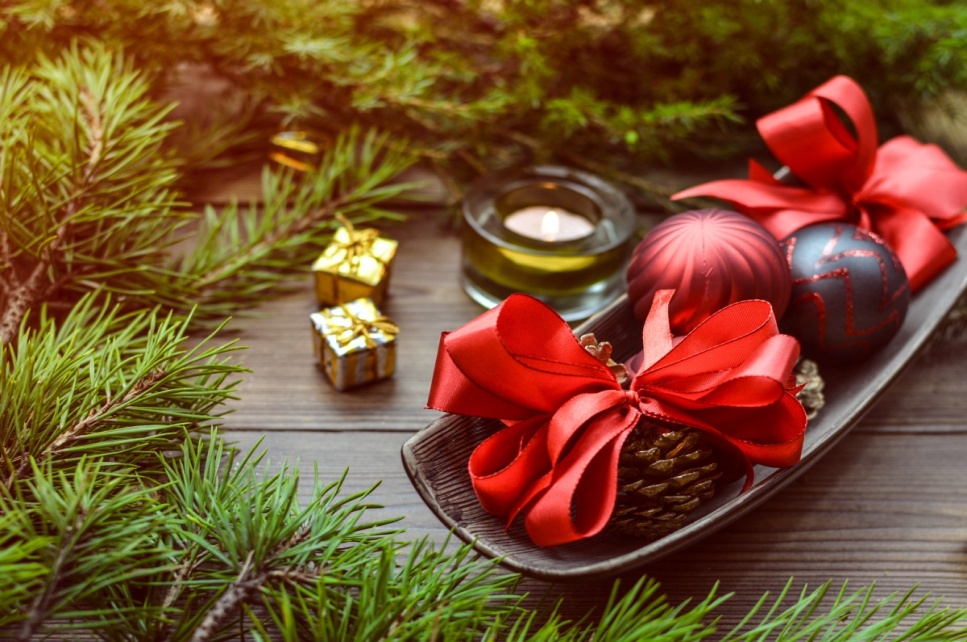 Fijne Kerstdagen en Gelukkig NieuwjaarVrienden zijn als sterren, je ziet ze niet altijd, maar je weet dat ze er altijd zijn. 